Atrei u Měřínské kapličky     reg.č.595/19Atrei u Měřínské kapličky     reg.č.595/19Narozen7.11.20167.11.20167.11.2016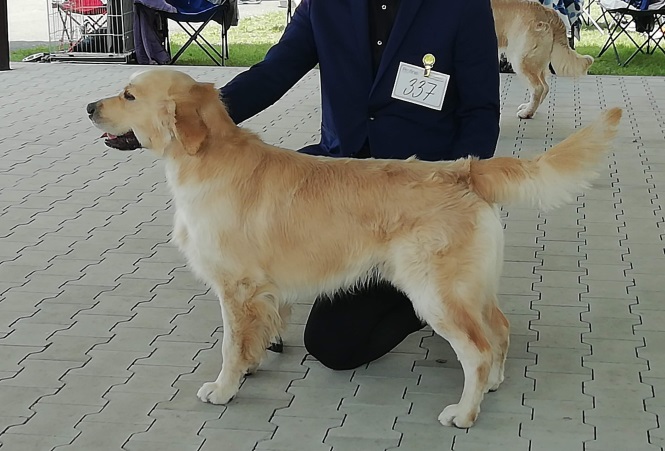 RodičeOntário z Rekowské obory x Arin Laure AlcarOntário z Rekowské obory x Arin Laure AlcarOntário z Rekowské obory x Arin Laure AlcarHD 0/0 ED 0/0 OCD ramen nepostiženGen.testyVýstavyVD, V1, VTVD, V1, VTVD, V1, VTZkouškyOVVROVVROVVRMajitel Zollmanová Anna, 602 315 666Zollmanová Anna, 602 315 666Zollmanová Anna, 602 315 666Zollmanová Anna, 602 315 666Zollmanová Anna, 602 315 666Anatol z Červeného domečku r.č.  594/19Anatol z Červeného domečku r.č.  594/19Narozen3.2.20163.2.20163.2.2016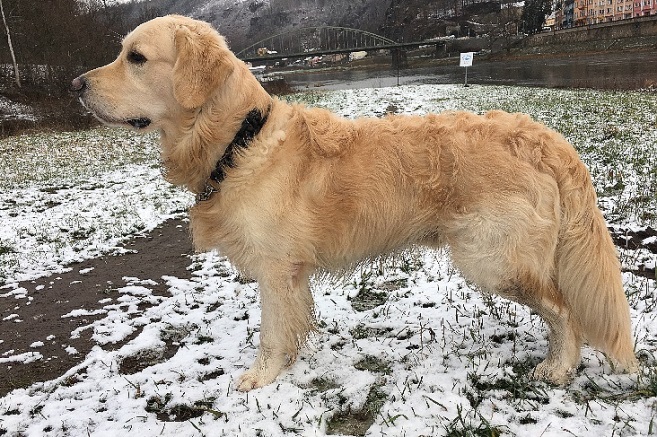 RodičeI´mYour Forever Brdské zlato x Brenda Magic SnowflakeI´mYour Forever Brdské zlato x Brenda Magic SnowflakeI´mYour Forever Brdské zlato x Brenda Magic SnowflakeHD  0/0ED 0/0OCD ramen nepostiženGen.testyVýstavyV, VD2,V, VD2,V, VD2,Zkoušky OVVR OVVR OVVRMajitelŘíhová Veronika, 732 780 067Říhová Veronika, 732 780 067Říhová Veronika, 732 780 067Říhová Veronika, 732 780 067Říhová Veronika, 732 780 067New Skyline Famous Gold            reg.č. 593/19New Skyline Famous Gold            reg.č. 593/19Narozen2.4.20182.4.20182.4.2018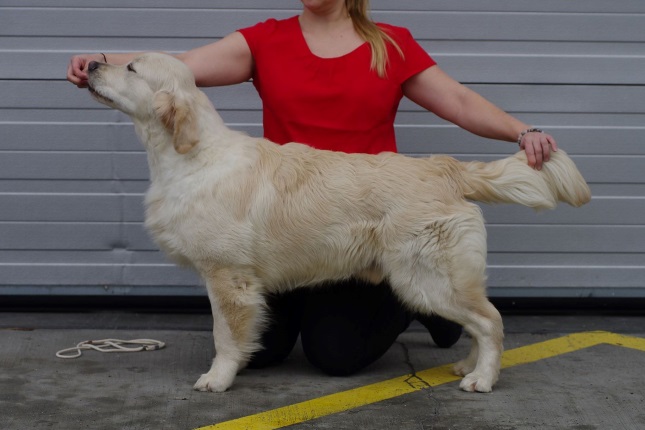 RodičeSequins Shankill x Kind of Magic Famous GoldSequins Shankill x Kind of Magic Famous GoldSequins Shankill x Kind of Magic Famous GoldHD 0/1 ED 0/0OCD ramen Gen.testyGR-Pra 1,2, PRCD,GRMD,ICT-vše negativníGR-Pra 1,2, PRCD,GRMD,ICT-vše negativníGR-Pra 1,2, PRCD,GRMD,ICT-vše negativníVýstavyCAJC,BOJ,CAC,VCAJC,BOJ,CAC,VCAJC,BOJ,CAC,VZkoušky OVVR OVVR OVVRMajitelVodičková Lucie, 602 627 224Vodičková Lucie, 602 627 224Vodičková Lucie, 602 627 224Vodičková Lucie, 602 627 224Vodičková Lucie, 602 627 224 Kayle Nicholas Danako            r.č.  592/19 Kayle Nicholas Danako            r.č.  592/19Narozen22.3.201722.3.201722.3.2017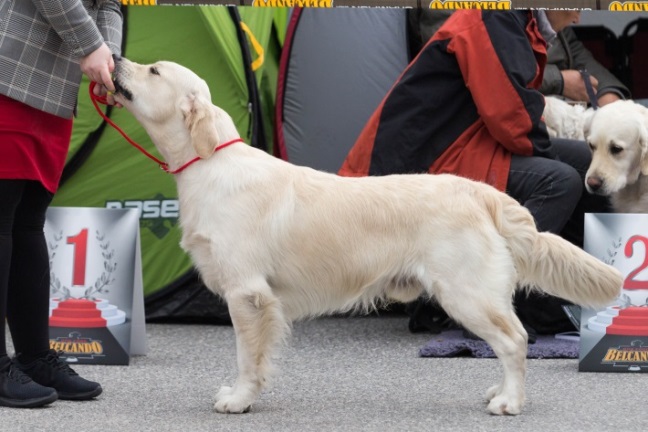 RodičeKimi Adekatos Poland x Suzanne Adekatos PolandKimi Adekatos Poland x Suzanne Adekatos PolandKimi Adekatos Poland x Suzanne Adekatos PolandHD  0/0ED 0/0OCD ramen nepostiženGen.testyVýstavyCAJC,BOJ,BIS,4x CACIB, 6x CAC, 3x BOS,Klubový vítěz, Národní vítězCAJC,BOJ,BIS,4x CACIB, 6x CAC, 3x BOS,Klubový vítěz, Národní vítězCAJC,BOJ,BIS,4x CACIB, 6x CAC, 3x BOS,Klubový vítěz, Národní vítězZkoušky OVVR OVVR OVVRMajitelKohoutová Dana, Kohoutová Dana, Kohoutová Dana, Kohoutová Dana, Kohoutová Dana, Bart Helza                                     reg.č. 590/19Bart Helza                                     reg.č. 590/19Narozen8.10.20128.10.20128.10.2012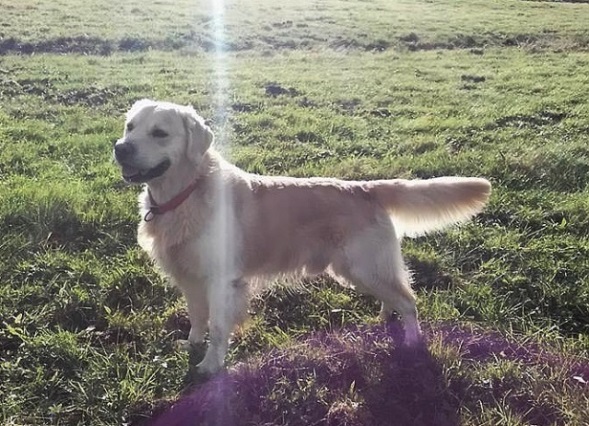 RodičeAubero Bear from Danako x Dona Mathylda Lions LambAubero Bear from Danako x Dona Mathylda Lions LambAubero Bear from Danako x Dona Mathylda Lions LambHD 0/0ED 0/0OCD ramen Gen.testyVýstavyVD, V2, V3VD, V2, V3VD, V2, V3Zkoušky OVVR I.cena OVVR I.cena OVVR I.cenaMajitelKecová Helena, 736 200  152Kecová Helena, 736 200  152Kecová Helena, 736 200  152Kecová Helena, 736 200  152Kecová Helena, 736 200  152Beleg Laure Alcar                    reg.č. 588/19Beleg Laure Alcar                    reg.č. 588/19Narozen28.11.201728.11.201728.11.2017RodičeMaybe Forever the Olie x Powwer of Sol Brd.zlatoMaybe Forever the Olie x Powwer of Sol Brd.zlatoMaybe Forever the Olie x Powwer of Sol Brd.zlatoHD 0/0ED 0/0OCD ramen  nepostiženGen.testyVýstavyV4, VV4, VV4, VZkoušky OVVR-I.cena OVVR-I.cena OVVR-I.cenaMajitelModrianský MiroslavModrianský MiroslavModrianský MiroslavModrianský MiroslavModrianský MiroslavX Mas Angel od Kamenné hradby  r.č. 586/19X Mas Angel od Kamenné hradby  r.č. 586/19Narozen20.12.201720.12.201720.12.2017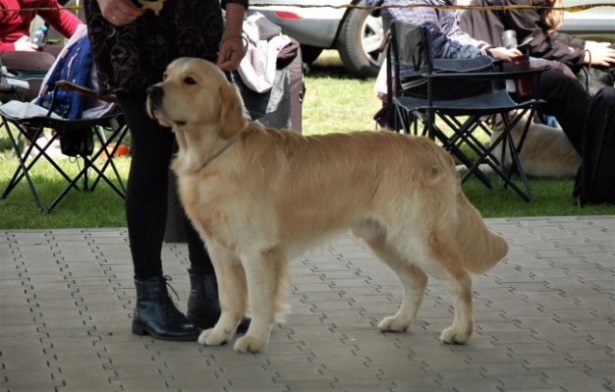 RodičePower of Love Brdské zlato x Lemon Rose Famous GoldPower of Love Brdské zlato x Lemon Rose Famous GoldPower of Love Brdské zlato x Lemon Rose Famous GoldHD 0/0ED 0/0OCD ramen nepostiženGen.testyVýstavy2xV2, 2xV2 res CAC2xV2, 2xV2 res CAC2xV2, 2xV2 res CACZkouškyOVVR I.cena OVVR I.cena OVVR I.cena MajitelHlavatá Markéta, Hlavatá Markéta, Hlavatá Markéta, Hlavatá Markéta, Hlavatá Markéta, Extra Order from Bohemian StarlightExtra Order from Bohemian StarlightNarozen16.2.2018  ( reg.č. 585/19)16.2.2018  ( reg.č. 585/19)16.2.2018  ( reg.č. 585/19)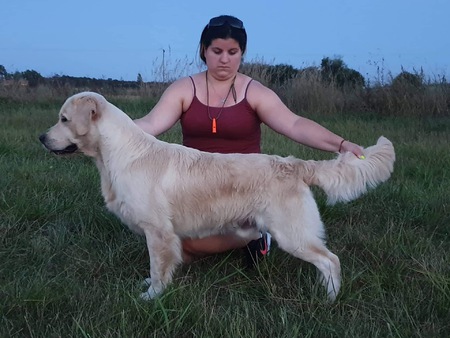 RodičeMajik Red Rhun x Pinia Rozmachany ogonMajik Red Rhun x Pinia Rozmachany ogonMajik Red Rhun x Pinia Rozmachany ogonHD 0/0ED 0/0OCD ramen negativníGen.testyVýstavyV3, V1 VT, Vítěz ml. PL, BOS, 3x CAJC, 2x BOJ, CACV3, V1 VT, Vítěz ml. PL, BOS, 3x CAJC, 2x BOJ, CACV3, V1 VT, Vítěz ml. PL, BOS, 3x CAJC, 2x BOJ, CACZkoušky OVVR-I.cena PZ-I.cena OVVR-I.cena PZ-I.cena OVVR-I.cena PZ-I.cenaMajitelBakošová  Kateřina, 727 985 510Bakošová  Kateřina, 727 985 510Bakošová  Kateřina, 727 985 510Bakošová  Kateřina, 727 985 510Bakošová  Kateřina, 727 985 510Dak od Zlaté Lobi                   reg.č.584/19Dak od Zlaté Lobi                   reg.č.584/19Narozen15.1.201015.1.201015.1.2010RodičeBournehouse Matteus of Kulawand x Bres od Zlaté LobiBournehouse Matteus of Kulawand x Bres od Zlaté LobiBournehouse Matteus of Kulawand x Bres od Zlaté LobiHD ED OCD ramen Gen.testyVýstavyV2, 2xV1, BOVV2, 2xV1, BOVV2, 2xV1, BOVZkouškyMajitelBejčková Lenka, 602 191 812Bejčková Lenka, 602 191 812Bejčková Lenka, 602 191 812Bejčková Lenka, 602 191 812Bejčková Lenka, 602 191 812Mr.Windsor Castle Rozmachany ogonMr.Windsor Castle Rozmachany ogonNarozen9.11.2017           ( reg.č. 583/19)9.11.2017           ( reg.č. 583/19)9.11.2017           ( reg.č. 583/19)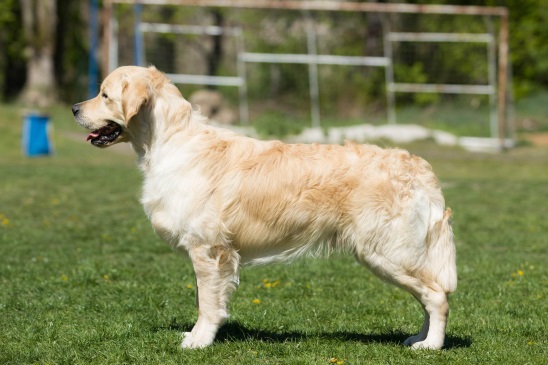 RodičeHaydengold Keepa Secret..x Merida Rozmachany ogonHaydengold Keepa Secret..x Merida Rozmachany ogonHaydengold Keepa Secret..x Merida Rozmachany ogonHD 0/0 ED 0/0OCD ramen nepostiženGen.testyVýstavyV3, V1 VT, V4V3, V1 VT, V4V3, V1 VT, V4Zkoušky OVVR I.cena OVVR I.cena OVVR I.cenaMajitelBejčková Lenka, 602 191 812Bejčková Lenka, 602 191 812Bejčková Lenka, 602 191 812Bejčková Lenka, 602 191 812Bejčková Lenka, 602 191 812Grimm z Liblických rákosin   reg.č. 574/19Grimm z Liblických rákosin   reg.č. 574/19Narozen18.5.201418.5.201418.5.2014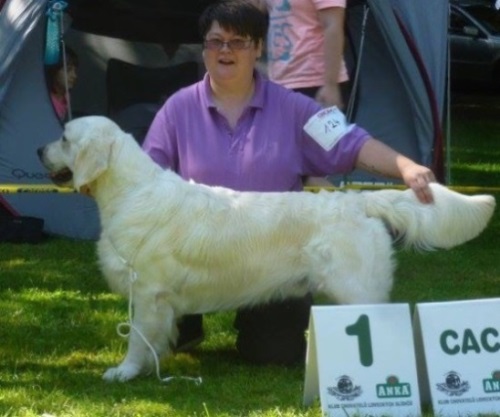 RodičeEnrico z Botič.meandrů x Dianthé  Flores VitaeEnrico z Botič.meandrů x Dianthé  Flores VitaeEnrico z Botič.meandrů x Dianthé  Flores VitaeHD 0/1ED 0/0OCD ramen Gen.testyVýstavy2x VT, V2 res CAC, V1 CAC2x VT, V2 res CAC, V1 CAC2x VT, V2 res CAC, V1 CACZkoušky OVVR OVVR OVVRMajitelZemanová Monika, 734 657 879Zemanová Monika, 734 657 879Zemanová Monika, 734 657 879Zemanová Monika, 734 657 879Zemanová Monika, 734 657 879Sanguinisch Snowstorm      reg.č.572/19Sanguinisch Snowstorm      reg.č.572/19Narozen23.4.201723.4.201723.4.2017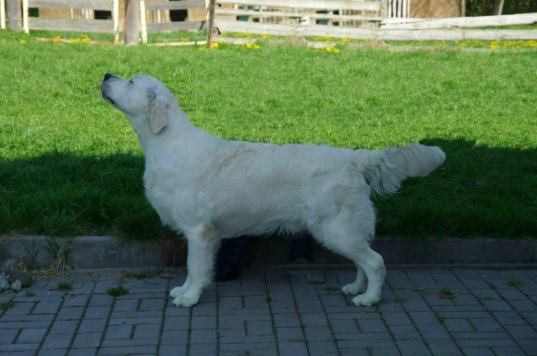 RodičeDainty´s Man With a…x Sanguinisch Snow WhiteDainty´s Man With a…x Sanguinisch Snow WhiteDainty´s Man With a…x Sanguinisch Snow WhiteHD 0/0ED 0/0OCD ramen nepostiženGen.testyVýstavy2xCAJC,BOJ,2x J. Winner, BOJ2xCAJC,BOJ,2x J. Winner, BOJ2xCAJC,BOJ,2x J. Winner, BOJZkoušky OVVR OVVR OVVRMajitelŠtencelová Radka, e-mail:stencelovaR@seznam.czŠtencelová Radka, e-mail:stencelovaR@seznam.czŠtencelová Radka, e-mail:stencelovaR@seznam.czŠtencelová Radka, e-mail:stencelovaR@seznam.czŠtencelová Radka, e-mail:stencelovaR@seznam.czDonny z Maletických luk      reg.č. 566/19Donny z Maletických luk      reg.č. 566/19Narozen26.5.201726.5.201726.5.2017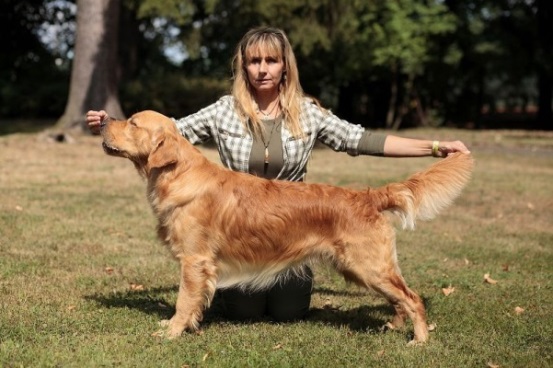 RodičeGolden Mountain Spring´s Wily x Arina z Malet.lukGolden Mountain Spring´s Wily x Arina z Malet.lukGolden Mountain Spring´s Wily x Arina z Malet.lukHD /BED 0/0OCD ramen Gen.testyVýstavyV3,V SG, V2 res CACV3,V SG, V2 res CACV3,V SG, V2 res CACZkoušky OVVR, KPZ-II.cena OVVR, KPZ-II.cena OVVR, KPZ-II.cenaMajitelKakosová Diana, 728 818 915Kakosová Diana, 728 818 915Kakosová Diana, 728 818 915Kakosová Diana, 728 818 915Kakosová Diana, 728 818 915 Argo z Borových lesů             reg.č.563/19                 Argo z Borových lesů             reg.č.563/19                Narozen16.6.200916.6.200916.6.2009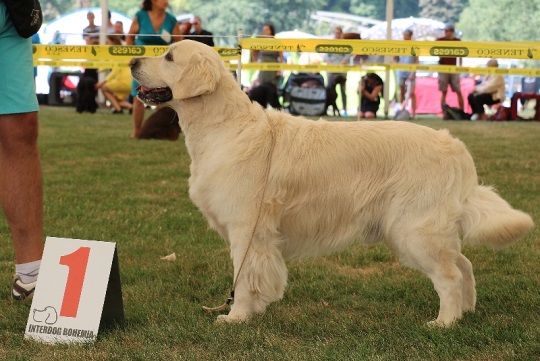 RodičeBastien z Makových dvorů x Wekra z Vlčích lukBastien z Makových dvorů x Wekra z Vlčích lukBastien z Makových dvorů x Wekra z Vlčích lukHD 0/0ED 0/0OCD ramen nepostiženGen.testyVýstavyČeský šampion, Grand šampionČeský veteran šampionČeský šampion, Grand šampionČeský veteran šampionČeský šampion, Grand šampionČeský veteran šampionZkoušky KPZ-I.cena, KSVP I.cena, PZ-I.cena KPZ-I.cena, KSVP I.cena, PZ-I.cena KPZ-I.cena, KSVP I.cena, PZ-I.cenaMajitelJílková Jana, Dis, Jílková Jana, Dis, Jílková Jana, Dis, Jílková Jana, Dis, Jílková Jana, Dis,   Allesy Camian´s                reg.č. 562/19                 Allesy Camian´s                reg.č. 562/19               Narozen23.5.201723.5.201723.5.2017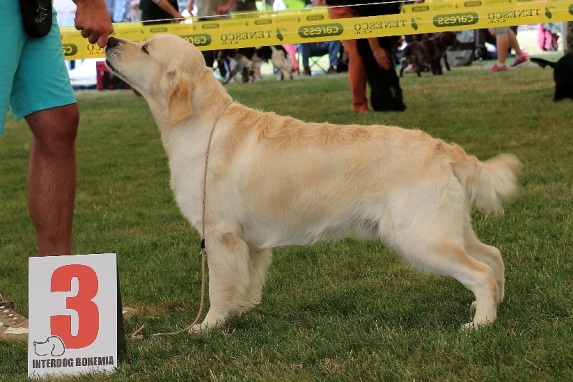 RodičeNoah of the Hellacious Acres x Jako´s Treat Me KindlyNoah of the Hellacious Acres x Jako´s Treat Me KindlyNoah of the Hellacious Acres x Jako´s Treat Me KindlyHD 0/0ED 0/0 OCD ramen nepostiženGen.testyICT N/N, GR-Pra 1,2 – po rodičích negativníICT N/N, GR-Pra 1,2 – po rodičích negativníICT N/N, GR-Pra 1,2 – po rodičích negativníVýstavyV1 VTM, 4x CAJC, res J CAC, res An DTCHV1 VTM, 4x CAJC, res J CAC, res An DTCHV1 VTM, 4x CAJC, res J CAC, res An DTCHZkoušky OVVR-I.cena, PZ II.cena OVVR-I.cena, PZ II.cena OVVR-I.cena, PZ II.cenaMajitelJílková Jana, BcJílková Jana, BcJílková Jana, BcJílková Jana, BcJílková Jana, Bc Coudy de Salvia Minor       reg.č. 559/19                 Coudy de Salvia Minor       reg.č. 559/19                Narozen6.10.20166.10.20166.10.2016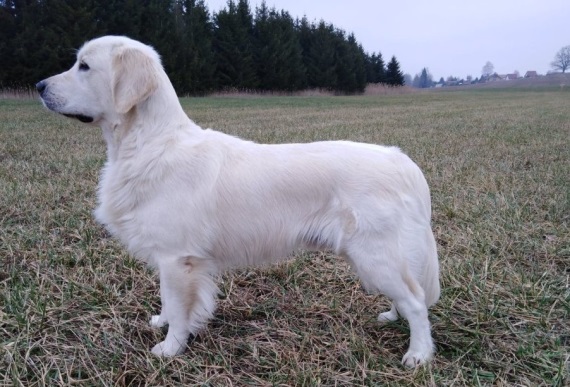 RodičeArtuš My Joy x Bianca de Salvia MinorArtuš My Joy x Bianca de Salvia MinorArtuš My Joy x Bianca de Salvia MinorHD 0/0ED 0/0OCD ramen nepostiženGen.testyVýstavyCAJC, 2xVT, CC, VD, 3x V2 res CAC, CAC,NV,BOS, VT,OVCAJC, 2xVT, CC, VD, 3x V2 res CAC, CAC,NV,BOS, VT,OVCAJC, 2xVT, CC, VD, 3x V2 res CAC, CAC,NV,BOS, VT,OVZkouškyOVVR – I.cena OVVR – I.cena OVVR – I.cena MajitelDrábková Tereza, drabkovatereza@seznam.czDrábková Tereza, drabkovatereza@seznam.czDrábková Tereza, drabkovatereza@seznam.czDrábková Tereza, drabkovatereza@seznam.czDrábková Tereza, drabkovatereza@seznam.cz Alvin Gold Kajpeto              reg.č. 541/18                 Alvin Gold Kajpeto              reg.č. 541/18                Narozen23.9.201523.9.201523.9.2015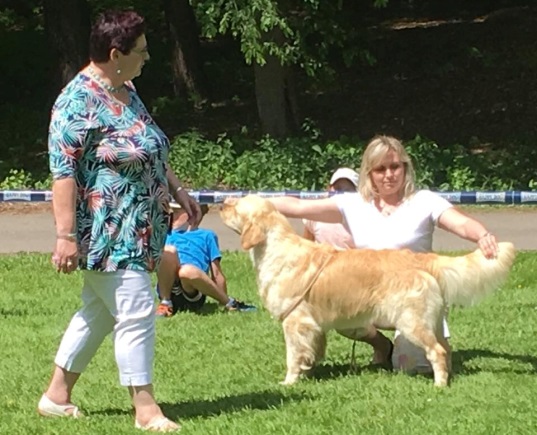 RodičeGeneral Countryside´s Jewel x Alisa od Úpatí SpáleníkuGeneral Countryside´s Jewel x Alisa od Úpatí SpáleníkuGeneral Countryside´s Jewel x Alisa od Úpatí SpáleníkuHD 1/0ED 0/0OCD ramen Gen.testyGR-Pra 1- N/N, GR-Pra 2-N/NGR-Pra 1- N/N, GR-Pra 2-N/NGR-Pra 1- N/N, GR-Pra 2-N/NVýstavyV1 CAJC, 2x V3, VV1 CAJC, 2x V3, VV1 CAJC, 2x V3, VZkoušky OVVR OVVR OVVRMajitelKajuková Petra,Kajuková Petra,Kajuková Petra,Kajuková Petra,Kajuková Petra,  Athos Golden Elianne          reg.č. 538/18                 Athos Golden Elianne          reg.č. 538/18               Narozen24.5.201624.5.201624.5.2016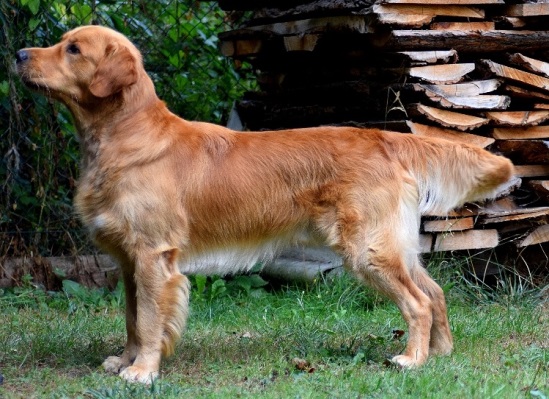 RodičeGolden Moutain Spring´s Wily x Airin z Maletických lukGolden Moutain Spring´s Wily x Airin z Maletických lukGolden Moutain Spring´s Wily x Airin z Maletických lukHD 0/0ED 0/0OCD ramen Gen.testyVýstavyVD, V2VD, V2VD, V2Zkoušky OVVR OVVR OVVRMajitelPavel Jaroslav,Pavel Jaroslav,Pavel Jaroslav,Pavel Jaroslav,Pavel Jaroslav,   Endy z Kolbyho vršku        reg.č. 536/18                 Endy z Kolbyho vršku        reg.č. 536/18              Narozen4.1.20174.1.20174.1.2017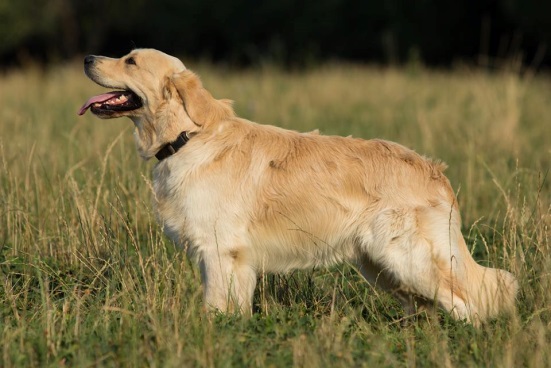 RodičeLittle Violet´s Eves So Clever x Beáta z Kolbyho vrškuLittle Violet´s Eves So Clever x Beáta z Kolbyho vrškuLittle Violet´s Eves So Clever x Beáta z Kolbyho vrškuHD 0/0ED 0/0OCD ramen Gen.testyVýstavyV2, V4V2, V4V2, V4Zkoušky OVVR – I.cena OVVR – I.cena OVVR – I.cenaMajitelŠilhánová Renata, 603 501 722Šilhánová Renata, 603 501 722Šilhánová Renata, 603 501 722Šilhánová Renata, 603 501 722Šilhánová Renata, 603 501 722 Kristian od Hradu Veveří       reg.č.535/18                 Kristian od Hradu Veveří       reg.č.535/18                Narozen17.7.201617.7.201617.7.2016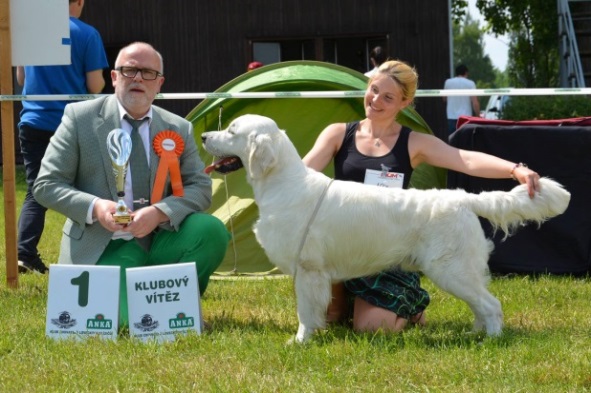 RodičePinkerly Quiensabe x Time for Team Play EvidogPinkerly Quiensabe x Time for Team Play EvidogPinkerly Quiensabe x Time for Team Play EvidogHD 0/1ED 0/0OCD ramen Gen.testyVýstavyV4, 2x V1 CAC, res CACIB, Klubový vítěz, BOSV4, 2x V1 CAC, res CACIB, Klubový vítěz, BOSV4, 2x V1 CAC, res CACIB, Klubový vítěz, BOSZkoušky OVVR OVVR OVVRMajitelIng Hanáková Eva,Ing Hanáková Eva,Ing Hanáková Eva,Ing Hanáková Eva,Ing Hanáková Eva,Flaabr z Padělského mlýna   reg.č. 532/18                 Flaabr z Padělského mlýna   reg.č. 532/18                 Narozen1.12.20151.12.20151.12.2015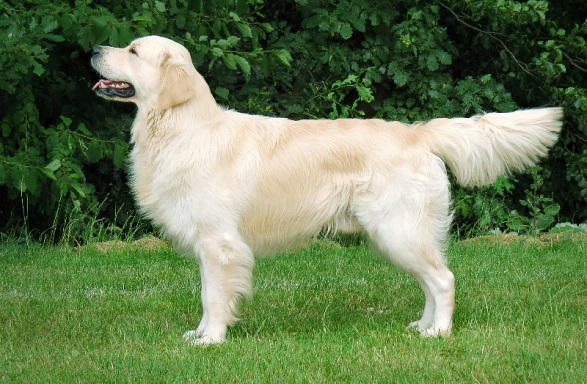 RodičeBaron aus Bobry Wald x Maiepere N´oubiez JamaisBaron aus Bobry Wald x Maiepere N´oubiez JamaisBaron aus Bobry Wald x Maiepere N´oubiez JamaisHD 1/1ED 0/0OCD ramen Gen.testyVýstavy3xV VT, OV, Krajský vítěz, res CAC3xV VT, OV, Krajský vítěz, res CAC3xV VT, OV, Krajský vítěz, res CACZkoušky OVVR OVVR OVVRMajitelBernatíková Jaroslava, 602 264 502Bernatíková Jaroslava, 602 264 502Bernatíková Jaroslava, 602 264 502Bernatíková Jaroslava, 602 264 502Bernatíková Jaroslava, 602 264 502  Diamond Derrick Golden Martha                 Diamond Derrick Golden Martha               Narozen17.3.2014    ( reg.č. 530/1817.3.2014    ( reg.č. 530/1817.3.2014    ( reg.č. 530/18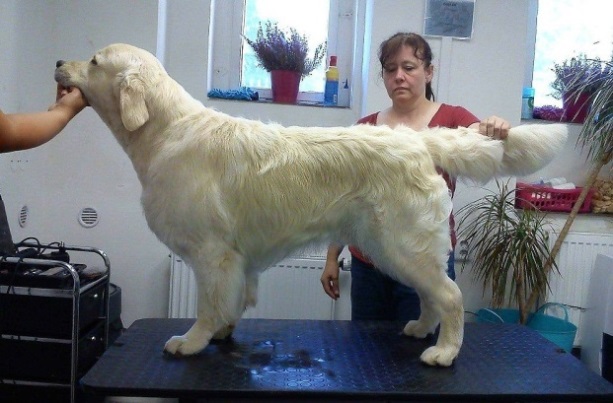 RodičeBailey My Joy x Velvet Charm Supreme StarBailey My Joy x Velvet Charm Supreme StarBailey My Joy x Velvet Charm Supreme StarHD 0/0ED 0/0OCD ramen Gen.testyVýstavyV1 VT, Krajský vítěz, 2x V3, V2, res CACV1 VT, Krajský vítěz, 2x V3, V2, res CACV1 VT, Krajský vítěz, 2x V3, V2, res CACZkoušky OVVR-I.cena OVVR-I.cena OVVR-I.cenaMajitelMajerová Alice, 602 319 271Majerová Alice, 602 319 271Majerová Alice, 602 319 271Majerová Alice, 602 319 271Majerová Alice, 602 319 271 Buddy Maybe Angels       reg.č. 528/18             Buddy Maybe Angels       reg.č. 528/18            Narozen14.2.201614.2.201614.2.2016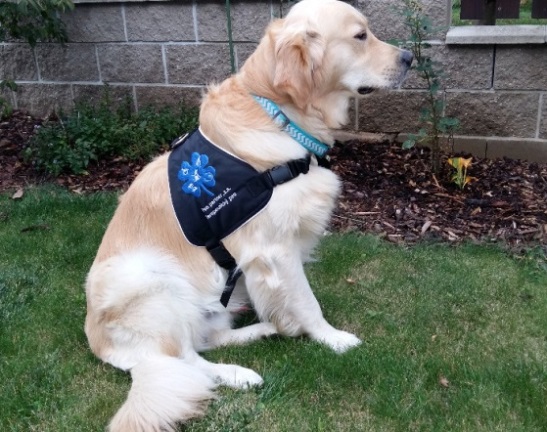 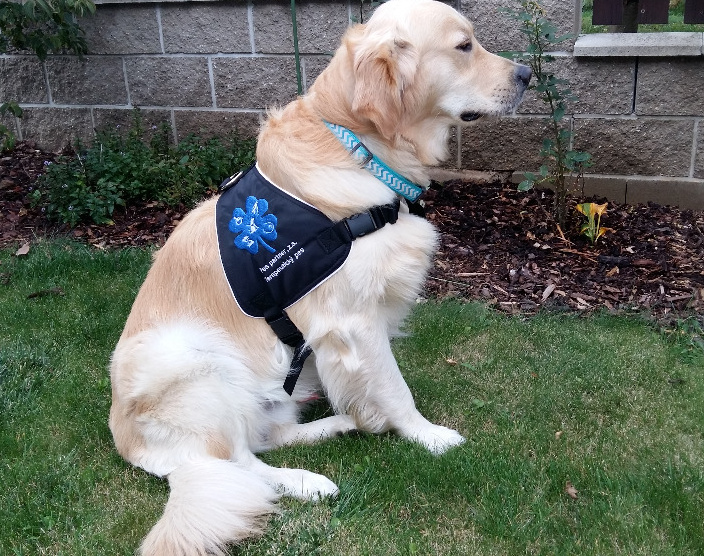 HD  1/0ED 0/0OCD ramen Gen.testyVýstavyVD, V VT CC, V4, V3, V2 res CACVD, V VT CC, V4, V3, V2 res CACVD, V VT CC, V4, V3, V2 res CACZkoušky OVVRCanisterapeut OVVRCanisterapeut OVVRCanisterapeutMajitelMgr. Fousková Jiřina,775 345 362Mgr. Fousková Jiřina,775 345 362Mgr. Fousková Jiřina,775 345 362Mgr. Fousková Jiřina,775 345 362Mgr. Fousková Jiřina,775 345 362   Frapuccino Dorado Blanco  r.č. 525/18                 Frapuccino Dorado Blanco  r.č. 525/18              Narozen21.4.201621.4.201621.4.2016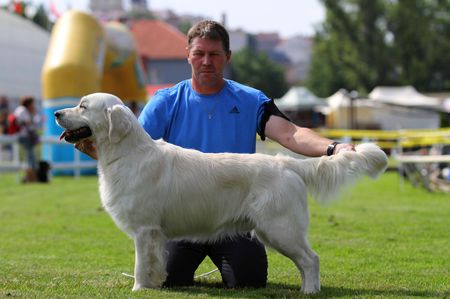 RodičeKassander of Bridge Four x Away from S. Dorado BlancoKassander of Bridge Four x Away from S. Dorado BlancoKassander of Bridge Four x Away from S. Dorado BlancoHD 0/0ED 0/0OCD ramen Gen.testyVýstavy3x CAJC, 4 x VTM, 2x BOS, 2 x BOJ3x CAJC, 4 x VTM, 2x BOS, 2 x BOJ3x CAJC, 4 x VTM, 2x BOS, 2 x BOJZkoušky OVVR OVVR OVVRMajitelKaiml Roman, 723 222 002Kaiml Roman, 723 222 002Kaiml Roman, 723 222 002Kaiml Roman, 723 222 002Kaiml Roman, 723 222 002   Homer z Liblických rákosin  r.č.522/18              Homer z Liblických rákosin  r.č.522/18           Narozen24.1.201524.1.201524.1.2015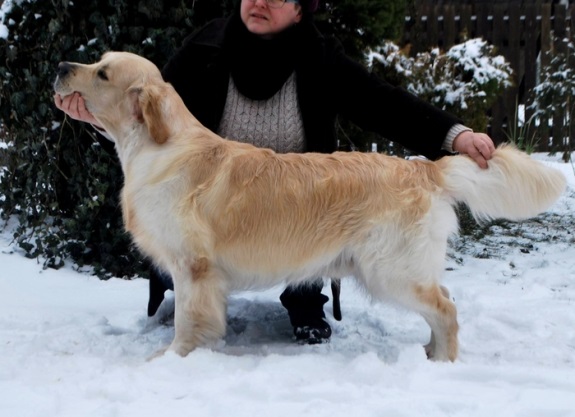 RodičePinkerly Quiensabe x Fleur z Liblických rákosinPinkerly Quiensabe x Fleur z Liblických rákosinPinkerly Quiensabe x Fleur z Liblických rákosinHD 0/0ED 0/0OCD ramen nepostiženGen.testyGR-Pra 1 clear, GR-Pra 2 clear,  ICT-N/NGR-Pra 1 clear, GR-Pra 2 clear,  ICT-N/NGR-Pra 1 clear, GR-Pra 2 clear,  ICT-N/NVýstavy2x CAC, 2x res CAC, 2x V42x CAC, 2x res CAC, 2x V42x CAC, 2x res CAC, 2x V4Zkoušky OVVRPZ OVVRPZ OVVRPZMajitelSuchý Aleš, 728 863 201Suchý Aleš, 728 863 201Suchý Aleš, 728 863 201Suchý Aleš, 728 863 201Suchý Aleš, 728 863 201   Oskar Pražský klenot       reg.č.518/18              Oskar Pražský klenot       reg.č.518/18           Narozen15.4.201615.4.201615.4.2016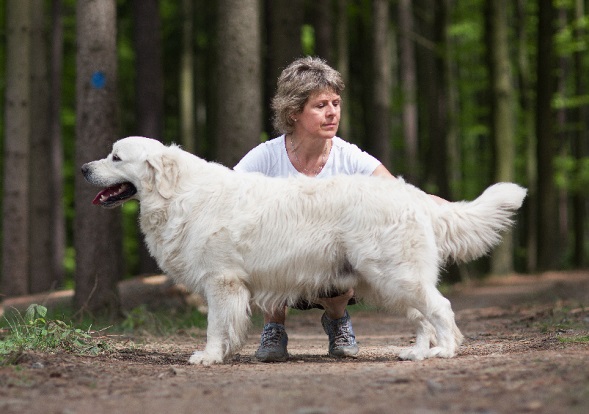 RodičeYosarian Oligarchia x Cherry Pražský klenotYosarian Oligarchia x Cherry Pražský klenotYosarian Oligarchia x Cherry Pražský klenotHD /BED 0/0OCD ramen Gen.testyVýstavyV3, V1 VT, VV3, V1 VT, VV3, V1 VT, VZkoušky OVVR OVVR OVVRMajitelKušnierová JaroslavaKušnierová JaroslavaKušnierová JaroslavaKušnierová JaroslavaKušnierová Jaroslava    Forest Gump Dorado Blanco r.č.517/18             Forest Gump Dorado Blanco r.č.517/18         Narozen21.4.201621.4.201621.4.2016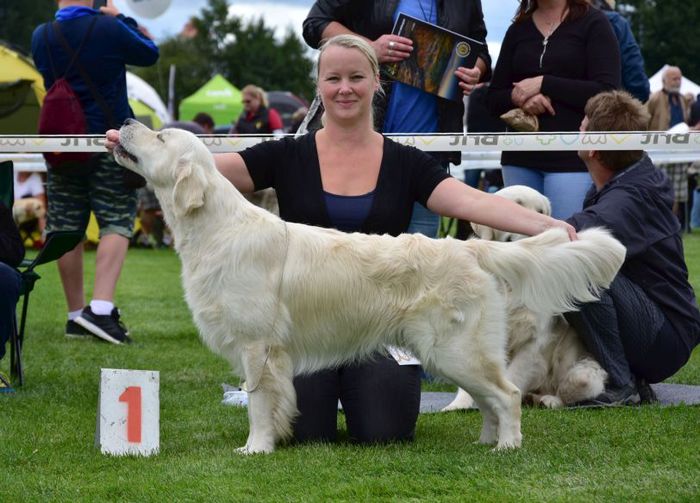 RodičeKassander of Bridge Four x Away from S.Dorado BlancoKassander of Bridge Four x Away from S.Dorado BlancoKassander of Bridge Four x Away from S.Dorado BlancoHD 0/0ED 0/0OCD ramen Gen.testyVýstavyČeský Junior šampion, CACČeský Junior šampion, CACČeský Junior šampion, CACZkoušky OVVR OVVR OVVRMajitelPřichystalová Michaela, 734 646 800Přichystalová Michaela, 734 646 800Přichystalová Michaela, 734 646 800Přichystalová Michaela, 734 646 800Přichystalová Michaela, 734 646 800 Jocker Pražský klenot     reg.č. 514/18              Jocker Pražský klenot     reg.č. 514/18             Narozen5.10.20145.10.20145.10.2014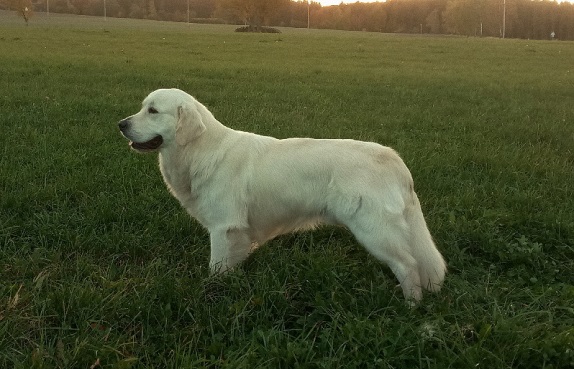 RodičeBonett Bride to Dorado Blanco x Dorotka Pražský klenotBonett Bride to Dorado Blanco x Dorotka Pražský klenotBonett Bride to Dorado Blanco x Dorotka Pražský klenotHD 0/0ED 0/0OCD ramen Gen.testyVýstavyV1 VT OV, V2 res CAC, VD, V3V1 VT OV, V2 res CAC, VD, V3V1 VT OV, V2 res CAC, VD, V3Zkoušky OVVR-I.cena OVVR-I.cena OVVR-I.cenaMajitelLiška David, 607 779 226Liška David, 607 779 226Liška David, 607 779 226Liška David, 607 779 226Liška David, 607 779 226 Cute Hug of White Enny            reg.č. 512/18              Cute Hug of White Enny            reg.č. 512/18             Narozen24.6.201324.6.201324.6.2013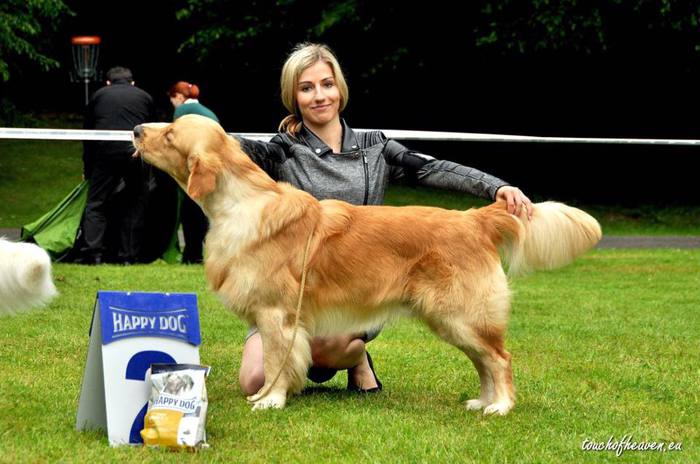 RodičeKapplanet´s Shan Nan Ershier x Absol.Happy of W.EnnyKapplanet´s Shan Nan Ershier x Absol.Happy of W.EnnyKapplanet´s Shan Nan Ershier x Absol.Happy of W.EnnyHD 0/0ED 0/0OCD ramen nepostiženGen.testyVýstavy2xV,V3,V4, V1 CAJC, J BOB,V2 res CAC2xV,V3,V4, V1 CAJC, J BOB,V2 res CAC2xV,V3,V4, V1 CAJC, J BOB,V2 res CACZkoušky OVVR OVVR OVVRMajitel XXXXXXXX         XXXXXXXX         XXXXXXXX         XXXXXXXX         XXXXXXXX         Harry Potter Aurea Rosa    reg.č. 511/18              Harry Potter Aurea Rosa    reg.č. 511/18             Narozen30.10.201630.10.201630.10.2016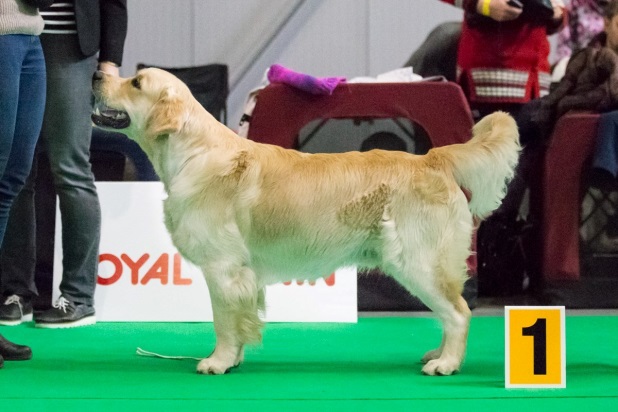 RodičeMeiepere Quite a Delight x Garsis Rose Aurea RosaMeiepere Quite a Delight x Garsis Rose Aurea RosaMeiepere Quite a Delight x Garsis Rose Aurea RosaHD 0/0ED 0/0OCD ramen nepostiženGen.testyPRCD,GR Pra 1,2, GRMD, ICT – vše N/NPRCD,GR Pra 1,2, GRMD, ICT – vše N/NPRCD,GR Pra 1,2, GRMD, ICT – vše N/NVýstavy2xV2, V1 CAJC,2xV2, V1 CAJC,2xV2, V1 CAJC,Zkoušky OVVR OVVR OVVRMajitelBuček Jiří, 603 912 627Buček Jiří, 603 912 627Buček Jiří, 603 912 627Buček Jiří, 603 912 627Buček Jiří, 603 912 627Smokey z Měsíčních plání  reg.č. 504/18              Smokey z Měsíčních plání  reg.č. 504/18              Narozen20.5.201320.5.201320.5.2013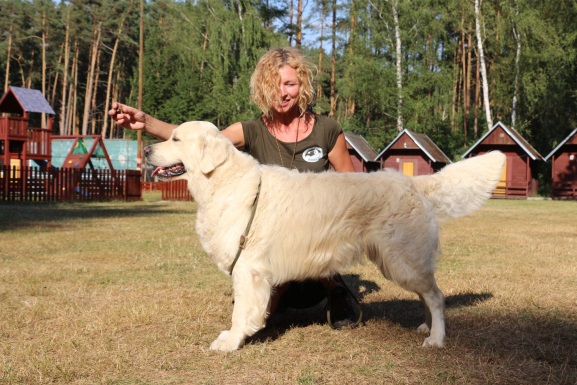 RodičeEgoiste du Bois de la Rayere x Naomi z Měsíč. pláníEgoiste du Bois de la Rayere x Naomi z Měsíč. pláníEgoiste du Bois de la Rayere x Naomi z Měsíč. pláníHD 0/0ED 0/0OCD ramen Gen.testyVýstavy2x V VT, OV, V42x V VT, OV, V42x V VT, OV, V4Zkoušky OVVR-I.cena, KPZ II.cena, KSZVP II.cena, KPZ – III.cena, KZVP – I.cena, KVZPR III.cena… OVVR-I.cena, KPZ II.cena, KSZVP II.cena, KPZ – III.cena, KZVP – I.cena, KVZPR III.cena… OVVR-I.cena, KPZ II.cena, KSZVP II.cena, KPZ – III.cena, KZVP – I.cena, KVZPR III.cena…MajitelHajná Dagmar, 721 457 491Hajná Dagmar, 721 457 491Hajná Dagmar, 721 457 491Hajná Dagmar, 721 457 491Hajná Dagmar, 721 457 491   Evidog X-Tréme                        reg.č. 501/18              Evidog X-Tréme                        reg.č. 501/18           Narozen28.7.201528.7.201528.7.2015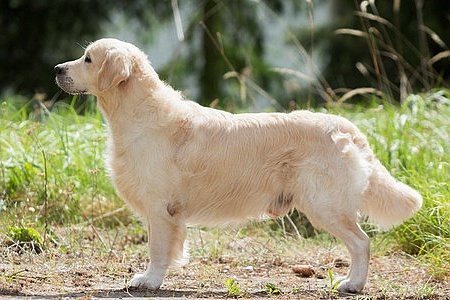 RodičeEvidog Jeffrey x Karmen of Bridge FourEvidog Jeffrey x Karmen of Bridge FourEvidog Jeffrey x Karmen of Bridge FourHD 0/0 ED 0/0OCD ramen Gen.testyVýstavy2x CAJC, BOJ, CAC, Vítěz kraje Vysočina2x CAJC, BOJ, CAC, Vítěz kraje Vysočina2x CAJC, BOJ, CAC, Vítěz kraje VysočinaZkoušky OVVR OVVR OVVRMajitelBakošová Kateřina, 727 985 510Bakošová Kateřina, 727 985 510Bakošová Kateřina, 727 985 510Bakošová Kateřina, 727 985 510Bakošová Kateřina, 727 985 510  Dream Max Ricci           reg.č. 498/17              Dream Max Ricci           reg.č. 498/17            Narozen5.7.20165.7.20165.7.2016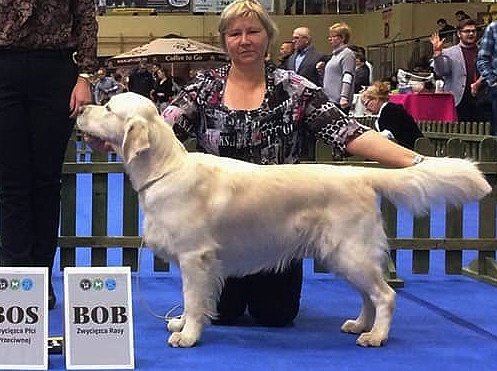 RodičeDream Max Morgonstjärna x Aupa Secrek Cove to D.M.Dream Max Morgonstjärna x Aupa Secrek Cove to D.M.Dream Max Morgonstjärna x Aupa Secrek Cove to D.M.HD 0/0ED 0/0OCD ramen nepostiženGen.testyPRCD,ICT,GR Pra 1,2- vše negativní, sval.dystr.-N/NPRCD,ICT,GR Pra 1,2- vše negativní, sval.dystr.-N/NPRCD,ICT,GR Pra 1,2- vše negativní, sval.dystr.-N/NVýstavy8x CAJC, 4 x BOJ, BOB8x CAJC, 4 x BOJ, BOB8x CAJC, 4 x BOJ, BOBZkoušky OVVR, KPZ I.cena res CACT OVVR, KPZ I.cena res CACT OVVR, KPZ I.cena res CACTMajitelJanská Hana, 776 793 267Janská Hana, 776 793 267Janská Hana, 776 793 267Janská Hana, 776 793 267Janská Hana, 776 793 267 Right Hunter Grace N Favor  r.č. 495/17              Right Hunter Grace N Favor  r.č. 495/17             Narozen12.12.201512.12.201512.12.2015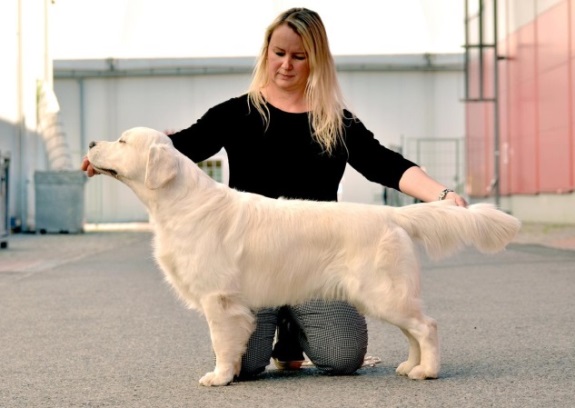 RodičeHerwidly´s Michelangelo x Virago Rocket iz Stolisty UralHerwidly´s Michelangelo x Virago Rocket iz Stolisty UralHerwidly´s Michelangelo x Virago Rocket iz Stolisty UralHD 0/0ED 0/0OCD ramen nepostiženGen.testyPRCD N/N, ICT N/P, GR-Pra 1,2-N/N, SOD 1-N/N, NCL-N/N, GRMD-Xn/YPRCD N/N, ICT N/P, GR-Pra 1,2-N/N, SOD 1-N/N, NCL-N/N, GRMD-Xn/YPRCD N/N, ICT N/P, GR-Pra 1,2-N/N, SOD 1-N/N, NCL-N/N, GRMD-Xn/YVýstavyČeský Junior šampionRes CAC, CACČeský Junior šampionRes CAC, CACČeský Junior šampionRes CAC, CACZkoušky OVVR OVVR OVVRMajitelNěmcová Magdalena, 603 333 219Němcová Magdalena, 603 333 219Němcová Magdalena, 603 333 219Němcová Magdalena, 603 333 219Němcová Magdalena, 603 333 219 Moonlight Shadow De la Legende de L´or du Rhin                     reg.č. 494/17              Moonlight Shadow De la Legende de L´or du Rhin                     reg.č. 494/17             Narozen21.4.201621.4.201621.4.2016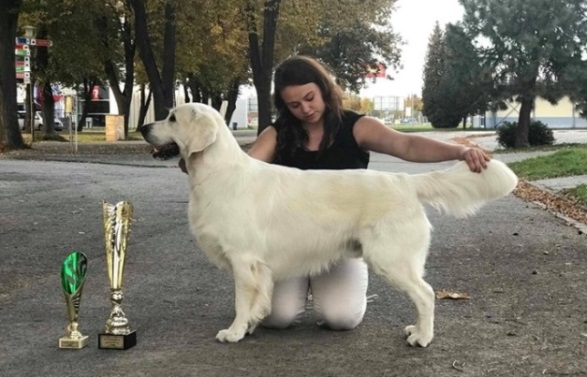 RodičeFashion du Bois de la Rayere x Heaven´s Moon de la LegFashion du Bois de la Rayere x Heaven´s Moon de la LegFashion du Bois de la Rayere x Heaven´s Moon de la LegHD /BED 0/0OCD ramen Gen.testyPRCD N/N,GR-Pra 1,2-N/N, ICT N/PPRCD N/N,GR-Pra 1,2-N/N, ICT N/PPRCD N/N,GR-Pra 1,2-N/N, ICT N/PVýstavyV2, 2x V3, V4, V1 CAC CACIB, BOBV2, 2x V3, V4, V1 CAC CACIB, BOBV2, 2x V3, V4, V1 CAC CACIB, BOBZkoušky OVVR OVVR OVVRMajitelHomolková Hana, 774 975 175Homolková Hana, 774 975 175Homolková Hana, 774 975 175Homolková Hana, 774 975 175Homolková Hana, 774 975 175 Athos Jr. Dobré srdce Kosmíků rč.492/17              Athos Jr. Dobré srdce Kosmíků rč.492/17             Narozen13.10.201513.10.201513.10.2015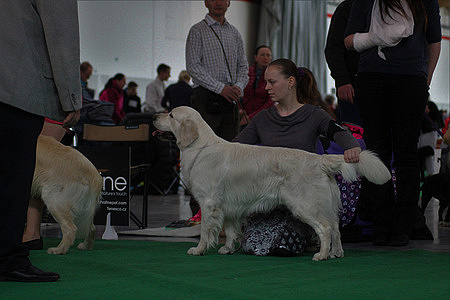 RodičeAthos Leuer Doreé x Bumble-Bee Neposlušné štěněAthos Leuer Doreé x Bumble-Bee Neposlušné štěněAthos Leuer Doreé x Bumble-Bee Neposlušné štěněHD 0/0ED OCD ramen Gen.testyGR-Pra 1, 2 –N/N, ICT N/N, PNPLA 1-N/NGR-Pra 1, 2 –N/N, ICT N/N, PNPLA 1-N/NGR-Pra 1, 2 –N/N, ICT N/N, PNPLA 1-N/NVýstavyV3, 2x VT Krajský vítězV3, 2x VT Krajský vítězV3, 2x VT Krajský vítězZkouškyOVVR OVVR OVVR MajitelVykouk Tomáš, 776 050 948Vykouk Tomáš, 776 050 948Vykouk Tomáš, 776 050 948Vykouk Tomáš, 776 050 948Vykouk Tomáš, 776 050 948 Godrrick z Liblických rákosin, r.č. 480/17              Godrrick z Liblických rákosin, r.č. 480/17             Narozen18.5.201418.5.201418.5.2014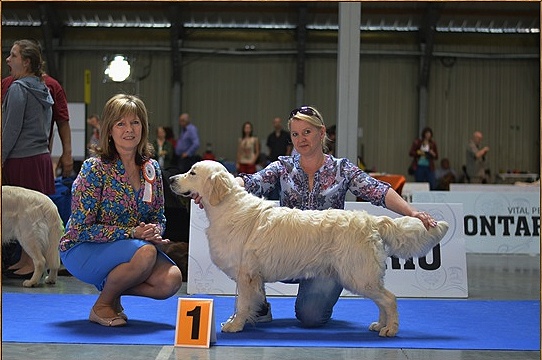 RodičeEnrico z Botičských meandrů x Dianthé Flores VitaeEnrico z Botičských meandrů x Dianthé Flores VitaeEnrico z Botičských meandrů x Dianthé Flores VitaeHD 0/0ED 0/0OCD ramen nepostiženGen.testyVýstavyV VT OV, V3V VT OV, V3V VT OV, V3Zkoušky OVVRPZ-II.cena OVVRPZ-II.cena OVVRPZ-II.cenaMajitelHaklovy Lenka a Dominika, 608 505 828Haklovy Lenka a Dominika, 608 505 828Haklovy Lenka a Dominika, 608 505 828Haklovy Lenka a Dominika, 608 505 828Haklovy Lenka a Dominika, 608 505 828  Armani Magic Maxim Velvet Meadows              Armani Magic Maxim Velvet Meadows            Narozen6.11.2012   ( reg.č. 473/17)6.11.2012   ( reg.č. 473/17)6.11.2012   ( reg.č. 473/17)RodičeArmani Dylan Excelent Bahati x Funny Gold od GallasůArmani Dylan Excelent Bahati x Funny Gold od GallasůArmani Dylan Excelent Bahati x Funny Gold od GallasůHD 0/0ED 0/0OCD ramen Gen.testyVýstavyV2, 2x V1 VT, CAC, Krajský vítězV2, 2x V1 VT, CAC, Krajský vítězV2, 2x V1 VT, CAC, Krajský vítězZkoušky OVVR OVVR OVVRMajitelSopoušková Jana, 725 800 840Sopoušková Jana, 725 800 840Sopoušková Jana, 725 800 840Sopoušková Jana, 725 800 840Sopoušková Jana, 725 800 840   Kim z Klapských lad        reg.r. 471/17              Kim z Klapských lad        reg.r. 471/17           Narozen20.1.201420.1.201420.1.2014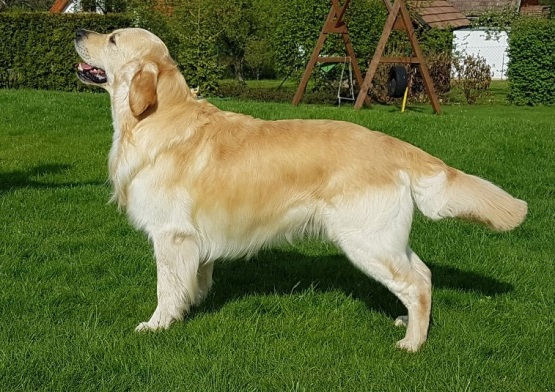 RodičeMerlin Golden Erinor x Bára the Golden BrackenMerlin Golden Erinor x Bára the Golden BrackenMerlin Golden Erinor x Bára the Golden BrackenHD 0/0ED 0/0OCD ramen Gen.testyVýstavyVD, VVD, VVD, VZkoušky OVVR OVVR OVVRMajitelLukášová Leona, 739 086 774Lukášová Leona, 739 086 774Lukášová Leona, 739 086 774Lukášová Leona, 739 086 774Lukášová Leona, 739 086 774 Kiss this Lad Rusty Love    reg.č. 467/17              Kiss this Lad Rusty Love    reg.č. 467/17             Narozen15.6.201415.6.201415.6.2014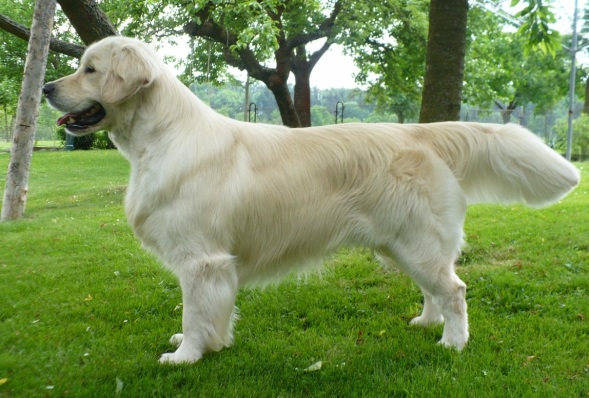 RodičePutjade Pajazzo x Call Me Lucky Rusty LovePutjade Pajazzo x Call Me Lucky Rusty LovePutjade Pajazzo x Call Me Lucky Rusty LoveHD 0/0ED 0/0OCD ramen nepostiženGen.testyVýstavy2x V3, V1 CAC- 2x, 3x res CSC2x V3, V1 CAC- 2x, 3x res CSC2x V3, V1 CAC- 2x, 3x res CSCZkoušky OVVRKPZ, KSZVP,KVZP OVVRKPZ, KSZVP,KVZP OVVRKPZ, KSZVP,KVZPMajitelHartmanová Věra, 776 751 271Hartmanová Věra, 776 751 271Hartmanová Věra, 776 751 271Hartmanová Věra, 776 751 271Hartmanová Věra, 776 751 271   Jazz du Pays Sauvage      reg.č. 465/17              Jazz du Pays Sauvage      reg.č. 465/17           Narozen21.4.201421.4.201421.4.2014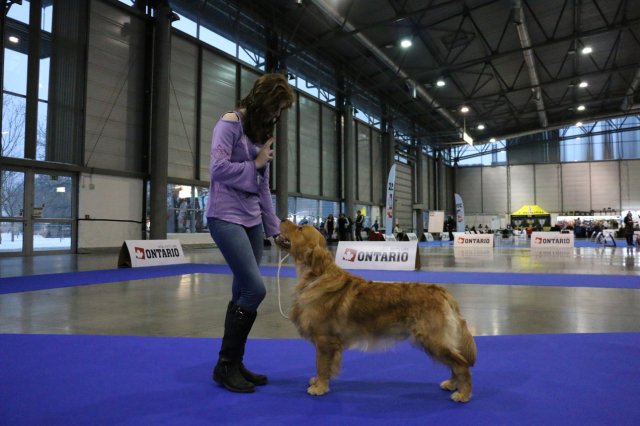 RodičeHouston des Fields D´est x Danse Avec Lefeu du Pays SHouston des Fields D´est x Danse Avec Lefeu du Pays SHouston des Fields D´est x Danse Avec Lefeu du Pays SHD 1/0ED 0/0OCD ramen nepostiženGen.testyVýstavyV1 VT, V4, V3, 2x V2V1 VT, V4, V3, 2x V2V1 VT, V4, V3, 2x V2Zkoušky OVVR – I.cena OVVR – I.cena OVVR – I.cenaMajitelXXXXXXX                                   XXXXXXX                                   XXXXXXX                                   XXXXXXX                                   XXXXXXX                                     Amorgen Laure Alcar        reg.č. 459/17              Amorgen Laure Alcar        reg.č. 459/17            Narozen26.2.201226.2.201226.2.2012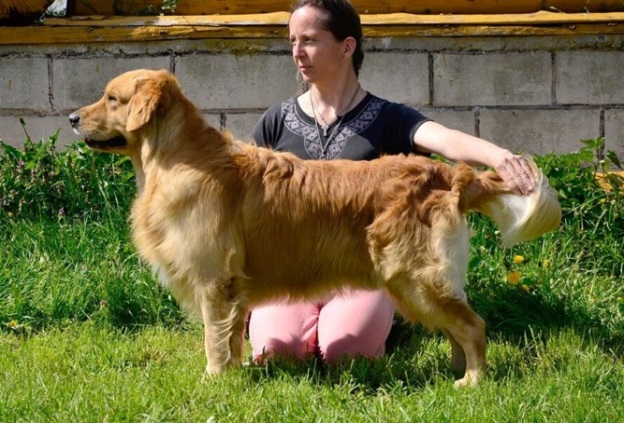 RodičeStanroph  Stand By You x Etna de Ria VelaStanroph  Stand By You x Etna de Ria VelaStanroph  Stand By You x Etna de Ria VelaHD 2/2ED 0/0OCD ramen nepostiženGen.testyVýstavyČeský šampionCAJC, BOJ, res CACIBČeský šampionCAJC, BOJ, res CACIBČeský šampionCAJC, BOJ, res CACIBZkoušky OVVR, PZ – I.cena OVVR, PZ – I.cena OVVR, PZ – I.cenaMajitelTaubrová LenkaTaubrová LenkaTaubrová LenkaTaubrová LenkaTaubrová Lenka Dr.Famous Gold of Golden Cheer 456/16             Dr.Famous Gold of Golden Cheer 456/16            Narozen25.8.201525.8.201525.8.2015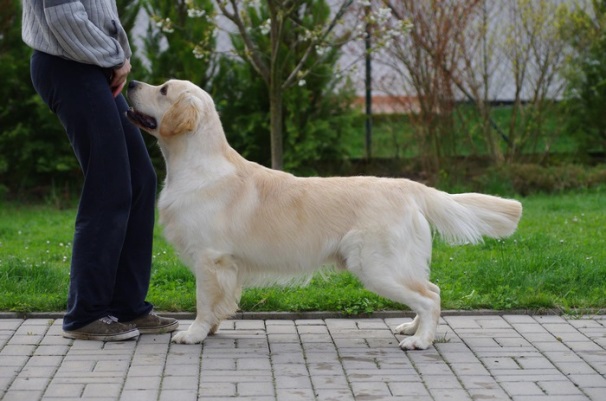 RodičeCarnaval Dorado Boy Scout x Explosive Symphony F.G.Carnaval Dorado Boy Scout x Explosive Symphony F.G.Carnaval Dorado Boy Scout x Explosive Symphony F.G.HD 0/0ED 0/0OCD ramen nepostiženGen.testyVýstavy3x Zw.ml.,2x Best Junior, BOB, BOG 23x Zw.ml.,2x Best Junior, BOB, BOG 23x Zw.ml.,2x Best Junior, BOB, BOG 2Zkoušky OVVR-I.cena OVVR-I.cena OVVR-I.cenaMajitelŠtencelová Radka,Štencelová Radka,Štencelová Radka,Štencelová Radka,Štencelová Radka,   Power of Love Brdské zlato     reg.č. 448/16             Power of Love Brdské zlato     reg.č. 448/16          Narozen26.3.201526.3.201526.3.2015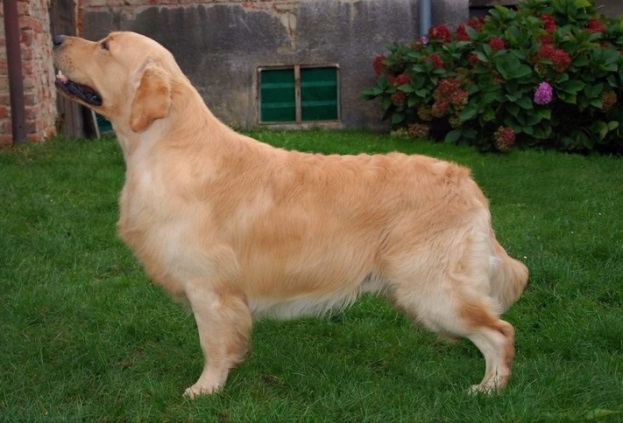 RodičeRossmix After Rain Comes Sunshin x I´M Your Heart Brdské zlatoRossmix After Rain Comes Sunshin x I´M Your Heart Brdské zlatoRossmix After Rain Comes Sunshin x I´M Your Heart Brdské zlatoHD 0/0ED 0/0OCD ramen nepostiženGen.testyVýstavyV1 VT, V2, 2x V2 res CACCH ČR, Krajský vítěz,V1 VT, V2, 2x V2 res CACCH ČR, Krajský vítěz,V1 VT, V2, 2x V2 res CACCH ČR, Krajský vítěz,Zkoušky OVVRSZVP – 2x OVVRSZVP – 2x OVVRSZVP – 2xMajitelMVDr.Štorková Libuše a Brůnová MartinaMVDr.Štorková Libuše a Brůnová MartinaMVDr.Štorková Libuše a Brůnová MartinaMVDr.Štorková Libuše a Brůnová MartinaMVDr.Štorková Libuše a Brůnová Martina Power of Sunshine Brdské zlato č.447/16              Power of Sunshine Brdské zlato č.447/16             Narozen26.3.201526.3.201526.3.2015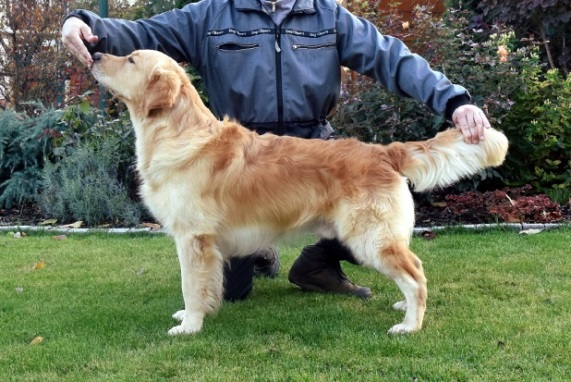 RodičeRossmix After Rain Comes Sunshine x I´M Your HeartRossmix After Rain Comes Sunshine x I´M Your HeartRossmix After Rain Comes Sunshine x I´M Your HeartHD 2/2ED 0/0OCD ramen nepostiženGen.testyICT - čistýICT - čistýICT - čistýVýstavyV, VDV, VDV, VDZkoušky OVVR OVVR OVVRMajitelRada Pavel,Rada Pavel,Rada Pavel,Rada Pavel,Rada Pavel,    Kid z Jilníku                      reg.č. 446/16              Kid z Jilníku                      reg.č. 446/16          Narozen28.3.201328.3.201328.3.2013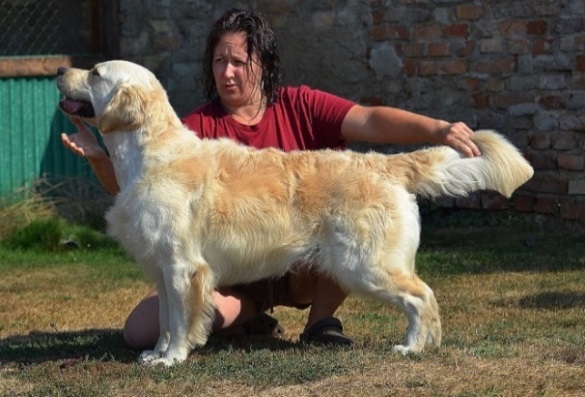 RodičeCheek to Cheek Don Quiote x Kessie Gold RebeccaCheek to Cheek Don Quiote x Kessie Gold RebeccaCheek to Cheek Don Quiote x Kessie Gold RebeccaHD 1/1ED 0/0OCD ramen Gen.testyVýstavyVD, VD2VD, VD2VD, VD2Zkoušky OVVR – I.cenaZZO,ZZO 1 OVVR – I.cenaZZO,ZZO 1 OVVR – I.cenaZZO,ZZO 1MajitelGreplová Radka, 777 024 721Greplová Radka, 777 024 721Greplová Radka, 777 024 721Greplová Radka, 777 024 721Greplová Radka, 777 024 721Power of Rain Brdské zlato  reg.č. 445/16              Power of Rain Brdské zlato  reg.č. 445/16              Narozen26.3.201526.3.201526.3.2015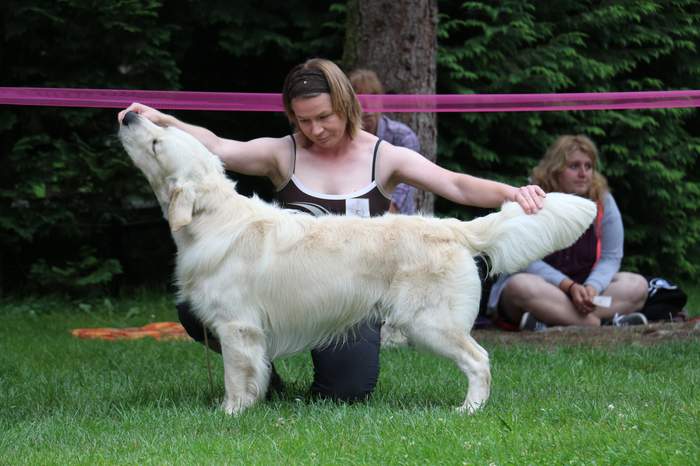 RodičeRossmix After rain Comes Sunshine x I´M Your Heart B.ZRossmix After rain Comes Sunshine x I´M Your Heart B.ZRossmix After rain Comes Sunshine x I´M Your Heart B.ZHD 0/0ED 0/0OCD ramen nepostiženGen.testyVýstavyVD, V3VD, V3VD, V3Zkoušky OVVR – I.cenaKSZVP, KPZ –I.cena, CACT OVVR – I.cenaKSZVP, KPZ –I.cena, CACT OVVR – I.cenaKSZVP, KPZ –I.cena, CACTMajitelParchanski Marek,Parchanski Marek,Parchanski Marek,Parchanski Marek,Parchanski Marek,   Ravel Misantos                   reg.č. 444/16             Ravel Misantos                   reg.č. 444/16          Narozen20.7.201420.7.201420.7.2014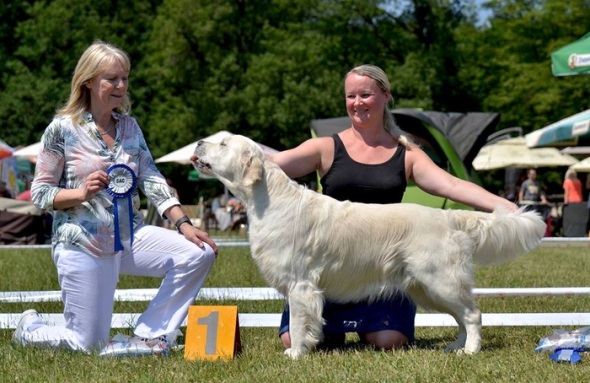 RodičeBonett Bride to Dorado Blanco x Chanel Coco MisantosBonett Bride to Dorado Blanco x Chanel Coco MisantosBonett Bride to Dorado Blanco x Chanel Coco MisantosHD 0/0ED 0/0OCD ramen nepostiženGen.testyGR-Pra1-normal, GR-Pra 2 - normalGR-Pra1-normal, GR-Pra 2 - normalGR-Pra1-normal, GR-Pra 2 - normalVýstavyČeský Junior šampion, 10x res CAC, 6x CAC, CACIB, BOB, 2x BOS, KVČeský Junior šampion, 10x res CAC, 6x CAC, CACIB, BOB, 2x BOS, KVČeský Junior šampion, 10x res CAC, 6x CAC, CACIB, BOB, 2x BOS, KVZkouškyOVVROVVROVVRMajitelSlavíková Eva, Ak.Soch. 603 301 569Slavíková Eva, Ak.Soch. 603 301 569Slavíková Eva, Ak.Soch. 603 301 569Slavíková Eva, Ak.Soch. 603 301 569Slavíková Eva, Ak.Soch. 603 301 569 Andy Moravia Gold Heart  reg.č.442/16             Andy Moravia Gold Heart  reg.č.442/16            Narozen6.6.20156.6.20156.6.2015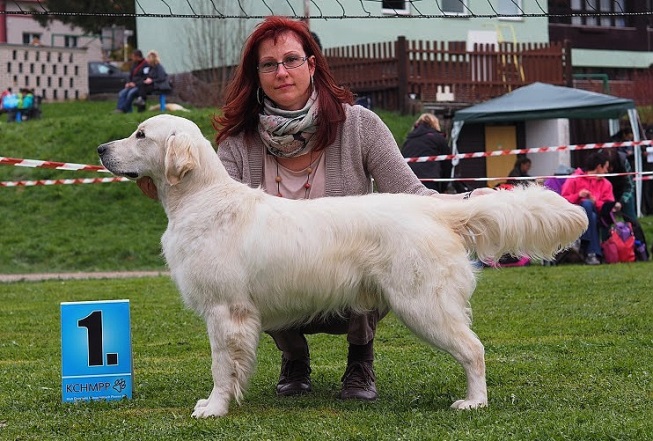 RodičeCalvin Gold Heart x Ebby Gold HeartCalvin Gold Heart x Ebby Gold HeartCalvin Gold Heart x Ebby Gold HeartHD 0/0ED 0/0OCD ramen Gen.testyVýstavyV1 VTM, V2, V4V1 VTM, V2, V4V1 VTM, V2, V4ZkouškyOVVR I.cenaOVVR I.cenaOVVR I.cenaMajitelXXXXXXXX                           XXXXXXXX                           XXXXXXXX                           XXXXXXXX                           XXXXXXXX                                Dantee Citarven            reg.č. 440/16             Dantee Citarven            reg.č. 440/16        Narozen6.7.20136.7.20136.7.2013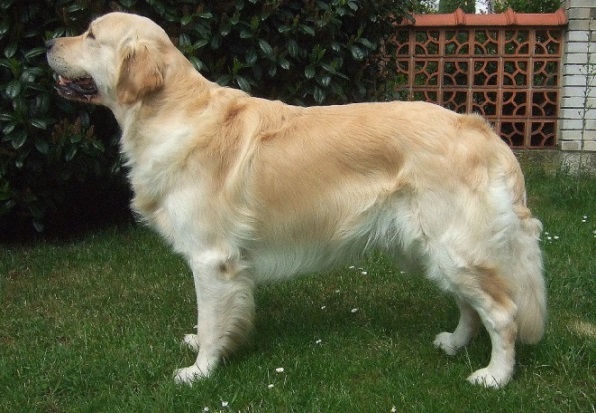 RodičeKerry Chlupaté štěstí x Evidog HarmonyKerry Chlupaté štěstí x Evidog HarmonyKerry Chlupaté štěstí x Evidog HarmonyHD 0/0 ED 0/0OCD ramen Gen.testyVýstavyCAJC,BOJ,2x V1 VT,CAJC,BOJ,2x V1 VT,CAJC,BOJ,2x V1 VT,ZkouškyOVVR-I.cena, KPZ – I.cena, CACTOVVR-I.cena, KPZ – I.cena, CACTOVVR-I.cena, KPZ – I.cena, CACTMajitelXXXXXXXX                              XXXXXXXX                              XXXXXXXX                              XXXXXXXX                              XXXXXXXX                                 Kiss and Tell Rusty Love   reg.č. 429/16             Kiss and Tell Rusty Love   reg.č. 429/16          Narozen15.6.201315.6.201315.6.2013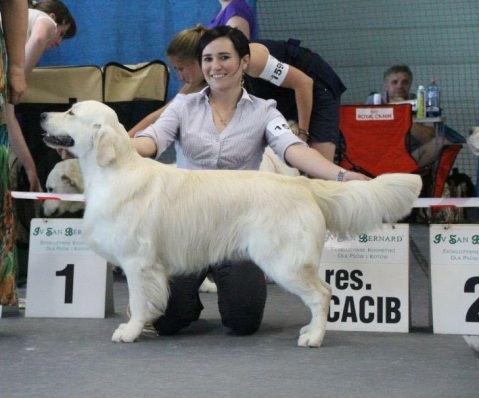 RodičePutjade Pajazzo x Call Me Lucky Rusty LovePutjade Pajazzo x Call Me Lucky Rusty LovePutjade Pajazzo x Call Me Lucky Rusty LoveHD 0/0ED 0/0OCD ramen nepostiženGen.testyVýstavyČeský Junior šampion 2x res CACIB, CACIB,CWC,2xBOJ,BOS,2x res CACČeský Junior šampion 2x res CACIB, CACIB,CWC,2xBOJ,BOS,2x res CACČeský Junior šampion 2x res CACIB, CACIB,CWC,2xBOJ,BOS,2x res CACZkouškyOVVR.I.cenaOVVR.I.cenaOVVR.I.cenaMajitelVokolková Veronika, 776 471 613                               Vokolková Veronika, 776 471 613                               Vokolková Veronika, 776 471 613                               Vokolková Veronika, 776 471 613                               Vokolková Veronika, 776 471 613                                 Bayky de Salvia Minor      reg.č. 427/16             Bayky de Salvia Minor      reg.č. 427/16           Narozen18.5.201318.5.201318.5.2013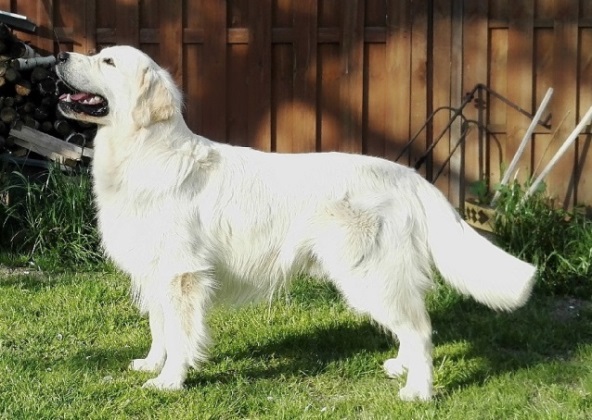 RodičeCollin My Joy x Bianca de Salvia ApianaCollin My Joy x Bianca de Salvia ApianaCollin My Joy x Bianca de Salvia ApianaHD 0/0ED 0/0OCD ramen Gen.testyVýstavy2x VD, V2 res CAC2x VD, V2 res CAC2x VD, V2 res CACZkouškyOVVR-I.cenaOVVR-I.cenaOVVR-I.cenaMajitelXXXXXXX                                XXXXXXX                                XXXXXXX                                XXXXXXX                                XXXXXXX                                 Ontário z Rekowské obory   reg.č.420/16           Ontário z Rekowské obory   reg.č.420/16          Narozen2.6.20142.6.20142.6.2014RodičeHeartbreaker is Friendly x Dyna z Rekowské oboryHeartbreaker is Friendly x Dyna z Rekowské oboryHeartbreaker is Friendly x Dyna z Rekowské oboryHD 0/0ED 0/0OCD ramen Gen.testyVýstavyVD, V3VD, V3VD, V3ZkouškyOVVR – I.cenaPZ- III.cenaOVVR – I.cenaPZ- III.cenaOVVR – I.cenaPZ- III.cenaMajitelBrožíková Monika, 605 318 003Brožíková Monika, 605 318 003Brožíková Monika, 605 318 003Brožíková Monika, 605 318 003Brožíková Monika, 605 318 003Apollo Goldymate                reg.č. 416/16             Apollo Goldymate                reg.č. 416/16             Narozen10.6.201310.6.201310.6.2013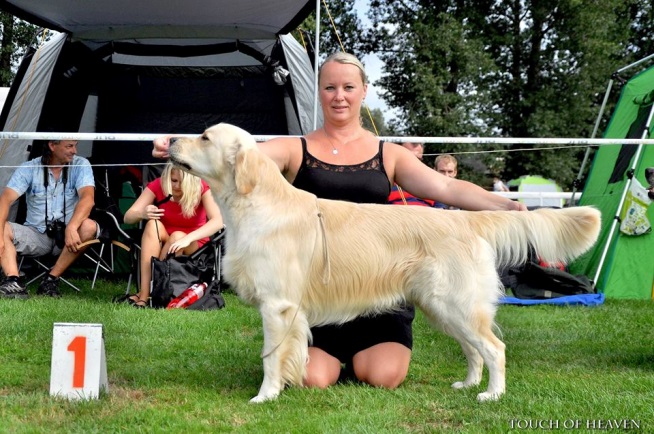 RodičeBonett Bride to Dorado Blanco x Bibianka Zlatá kudrnkaBonett Bride to Dorado Blanco x Bibianka Zlatá kudrnkaBonett Bride to Dorado Blanco x Bibianka Zlatá kudrnkaHD 0/0ED 0/0OCD ramen Gen.testyVýstavy2x V3, 2x V2, V, V1 CAC2x V3, 2x V2, V, V1 CAC2x V3, 2x V2, V, V1 CACZkouškyOVVRKPZ – CACT,BZ, KZPROVVRKPZ – CACT,BZ, KZPROVVRKPZ – CACT,BZ, KZPRMajitelPoděbradský Oldřich, 776 734 335Poděbradský Oldřich, 776 734 335Poděbradský Oldřich, 776 734 335Poděbradský Oldřich, 776 734 335Poděbradský Oldřich, 776 734 335